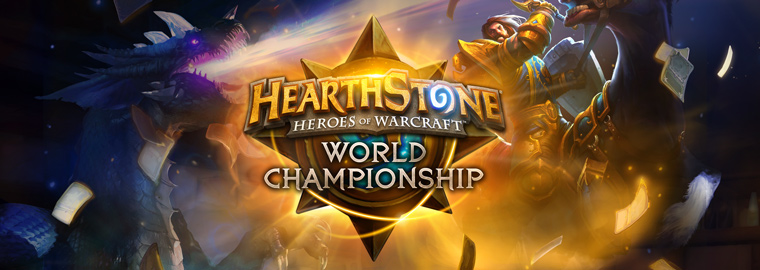 rハースストーン世界選手権ポイント付与ハースストーン・カップ申請ご自身の主催するハースストーン・カップにポイントを付与するには、このフォームに記入し、最初の試合が始まる15日以上前に「（ご自身の大会名）ハースストーン・カップの申請」という件名をつけてJP.tournaments@blizzard.com までメールをお送りください。世界選手権への道に関する情報についてはこちらの告知をご確認ください。大会はブリザードのコミュニティトーナメントガイドライン（英語）の全てのルールに従わなければなりません。ハースストーン大型大会については更なる情報をJP.tournaments@blizzard.com までお問い合わせください。大会後、プレイヤーにポイントを付与するには5営業日以内に下記のフォームをJP.tournaments@blizzard.comに「（ご自身の大会名）ハースストーン・カップの報告」の件名で提出する必要があります。大会前の情報備考大会名大会日時大会の全日程、タイムゾーン（JSTなど）を記入ください大会終了予定日時タイムゾーン（JSTなど）を記入ください参加登録ページ参加登録ページが公開されていない場合は、想定されるリンクおよびそのリンクが公開される日付を確認ください。告知情報例：大会を告知するウェブページやメディア、SNSのリンクなど公開された告知がない場合は、大会の告知計画（どのように自分の大会を告知するのか）をお書きください。ご自身またはチームで主催された過去の大会の対戦表リンクポイント付与には64名以上の出場者を記録した大会の主催実績が必要です予想参加者数ポイント付与には64名以上の出場者が必要です試合に使われるBattle.netのサーバー南北アメリカ、アジア、ヨーロッパ、中国のどれかを記入ポイントを獲得する地域例：Japan、 Korea、Taiwan記入がなければ Japan として扱われます大会形式許可されたリストにない形式を使う場合は、大会がどのように行われるのか、詳細をご記入ください。試合形式許可されたリストにない形式を使う場合は、試合がどのように行われるのか、詳細をお書きください。大会配信チャンネル例：Twitch.tv/Cool_HS_event賞金総額無ければ空欄でかまいません大会のスポンサー無ければ空欄でかまいません(任意) 大会ロゴのpsdファイルもしBlizzardのソーシャルメディアで大会を宣伝することになった場合は、こちらが必要になります大会後の報告備考参加者のリスト大会の成績順に、全参加者のBattleTag（例：Name#1234）のリストをご提供ください。別個のファイル、大会表、またはリンクを添付いただいてもかまいません。1-4位の選手のBattle Tagと、各選手がポイント付与を希望する地域上位選手4名に「ポイント付与を希望する地域」を直接ご確認ください。例：1位 : HSCup#1111: 日本地域のポイント希望2位 : HSCup2#2222: 南北アメリカ地域のポイント希望動画のリンク準決勝と決勝の試合動画が必要です。試合が行われたことがわかれば動画の品質は問わず、また、実況解説が無くてもかまいません。(任意) 大会で問題となる点はありましたか？不戦勝や技術的な問題、その他のあらゆる問題点のリストをご提供ください。(任意) 大会はオフラインでの観戦イベントが開催されましたか？(任意) ユニーク視聴者数(任意) ピーク時の視聴者数